 LISA 4.10 ETTEVÕTTEPOOLSE PRAKTIKAJUHENDAJA HINNANGULEHT 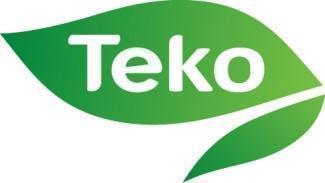 õpilasele………………………………….ettevõttes……..……………………………………………………………………………………...praktika maht  ........ tunde, sellest sooritatud ..... tunde Hindamiskriteeriumid:                                                                                           “5”  vastab täiel määral  praktika eesmärkidele/nõuetele                                                                                                “4” – üldiselt vastab praktika eesmärkidele/nõuetele, esineb väiksemaid eksimusi                                                           “3” – osaliselt vastab praktika eesmärkidele/ nõuetele, kuid esineb olulisi puudusi ja vigu                                               “2”  – ei vasta praktika eesmärkidele/ nõueteleMillised oskused arenesid õpilasel praktika ajal?..........................................................................................................................................................................................................................................................................................................................Mida peaks õpilane veel arendama?..................................................................................................................................................................................................................................................................................................................................................................................................................................................................................... Ettevõttepoolne juhendaja ….............………………………………........... (nimi, allkiri, kuupäev)                                                                                  Õpilane ...............…………………………………………………………… (nimi, allkiri, kuupäev)                                                                                                   Koolipoolne juhendaja …………………………………...............................(nimi, allkiri, kuupäev)Palun märkige, kas soovite - osaleda praktika kaitsmisel jah /ei; - saada tagasisidet praktika kaitsmisest jah/ ei ; Soovi korral saata informatsioon e-meilile .................................................HindamisvaldkondHinneKommentaarteoreetilised teadmised ja nende rakendaminepraktilised oskused ja nende rakendaminesuhtlemine (juhendaja, töökaaslased)töö/tegevuse sooritamise tempomotivatsioon tööd tehakorralduste täitmine õpilase poolttoimetulek kriitika ja märkustegavastutustunnetööajast kinnipidamineheaperemehelik suhtumine  töövahenditesseiseseisva töötamise võimeseoste nägemine, analüüsioskusmeeskonnatööoskushügieen (õpilane ise ja praktiline tegevus)keskkonnaalaste nõuete jälgimine (sorteerimine, säästlik elektri, vee, tooraine jms kasutamine)tööohutuse järgimineKOKKUVÕTTEV HINNE